1	ПРОТОКОЛ № 220/1Заседания президиума Саморегулируемой организации Союз проектных организаций«ПроЭк»01 июля 2016 г.Время проведения заседания: 11:00-11:20Место проведения заседания: 111033, г. Москва, ул. Волочаевская, д. 17А, пом.1Присутствовали: члены президиума СРО Союз «ПроЭк» (состав президиума утвержден решением очередного общего собрания членов СРО Союз «ПроЭк», протокол № 01/2016 от 09.03.2016 г.):	\Ахметов Якуб ИскандяровичЧапаев Никита НиколаевичПавлов Борис ГеннадьевичПОВЕСТКА ДНЯ:О председателе заседания президиума и об избрании секретаря заседания президиума.О прекращении действия свидетельств о допуске к работам, которые оказывают влияние на безопасность объектов капитального строительства.ПО ПЕРВОМУ ВОПРОСУ повестки дня:В соответствии п: 4.2.4 Положения о президиуме (утв. ООСЧ Союза, протокол № 02/2016 от 09.03.2016 г.) на заседаниях президиума председательствует президент Союза. Президентом Союза избран Ахметов Я.И. решением ООСЧ Союза от 09.03.2016 г., протокол№01/2016.	1 ·	.	.	.	.	.	.	.Член президиум Чапаев Н.Н. предложил избрать секретарем заседания президиума Павлова Б.Г.Предложение вынесено нa голосование.Голосовали: «ЗА» - 2, «ПIРОТИВ» - О, «ВОЗДЕРЖАЛСЯ» - 1.РЕШИЛИ: Избрать секретарем заседания президиума Павлова Б.Г.ПО ВТОРОМУ ВОПРОСУ повестки дня:Председатель заседания президиума Ахметов Я.И. доложил о результатах проведенных Контрольной комиссией проверок членов Союза ООО «НПФ «ПИКА» (акт от 21.06.2016 № 2016/К-006), ОАО «ЭНИН» (акт от 22.06.2016 №.2016/К-009), ООО «СПЕЦДОРСТРОИ» (акт от22.06.2016 № 2016/К-010), ООО «ИСК-Строй» (акт от 22.06.2016 № 2016/К-011), к которымрешением президиума (протокол № 216 от 23.05.2016) была применена мера дисциплинарного воздействия в виде приостановления действия свидетельств о допуске работам, которые оказывают влияние на безопасность объектов капитального строительства, и предложил в связи с не устранением нарушений требований к выдаче свидетельств о допуске к работам, которые оказывают влияние на безопасность объектов капитального. строительства, и правил саморегулирования прекратить действия свидетельств о допуске и исключить из членов Союза.Предложение вынесено нa голосование. Голосовали: «ЗА» - З, «ПРОТИВ» - О, «ВОЗДЕРЖАЛСЯ» - О.1	.РЕШИЛИ: прекратить действия свидетельств о допуске и исключить из членов Союза, в связи с не устранением нарушений требований к выдаче свидетельств о допуске к работам, которые оказывают влияние на безопасность объектов капитального строительства:Обществу	с	ограниченной	ответственностью	«Научно-производственная	фирма«ПИКА» (ОГРН 1037739322367, адрес местонахождения: 115682, г. Москва, ул. Шипиловская, д. 64, корп.1, офис 147)Открытому акционерному обществу «Энергетический институт им. Г.М. Кржижановского» (ОГРН 1027739431752, адрес местонахождения: 119991, г. Москва, Ленинский проспект, д. 19·)Обществу с ограниченной ответственностью «СПЕЦЦОРСТРОЙ» (ОГРНН11277470 14812, адрес местонахождения: 115191, г. Москва, ул. Духовской переулок, д. 17)-Обществу	с	ограниченной	ответственностью	«ИСК-Строй»	(ОГРН	1107746004365, адрес местонахождения: 107392, г. Москва, ул. Просторная, д. 6).1Секретарь заседания президиума подвел итоги голосования. Председатель заседания\  президиума объявил заседание закрытым.Председатель заседания          ____________           Ахметов Я.И.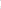 Секретарь заседания               ____________             Павлов Б.Г.